№8									от 02.04.2021О мерах по реализации Решения Собрания депутатов Яльчикского сельского поселения Яльчикского района «О внесении изменений в Решение Собрания депутатов Яльчикского сельского поселения Яльчикского района «О бюджете Яльчикского сельского поселения Яльчикского района на 2021 год и на плановый период 2022 и 2023 годов»          Администрация Яльчикского сельского поселения Яльчикского района        п о с т а н о в л я е т:1. Принять к исполнению бюджет Яльчикского сельского поселения Яльчикского района на 2021 год и на плановый период 2022 и 2023 годов с учетом изменений, внесенных Решением Собрания депутатов Яльчикского сельского поселения Яльчикского района от 23 марта 2021 г. № 2/2 «О внесении изменений в Решение Собрания депутатов Яльчикского сельского поселения Яльчикского района «О бюджете Яльчикского сельского поселения Яльчикского района Чувашской Республики на 2021 год и на плановый период 2022 и 2023 годов».2. Утвердить прилагаемый перечень мероприятий по реализации Решения Собрания депутатов Яльчикского сельского поселения Яльчикского района от 23 марта 2021 г. № 2/2 «О внесении изменений в Решение Собрания депутатов Яльчикского сельского поселения Яльчикского района «О бюджете Яльчикского сельского поселения Яльчикского района Чувашской Республики на 2021 год и на плановый период 2022 и 2023 годов».3. Главным распорядителям и получателям средств бюджета Яльчикского сельского поселения Яльчикского района обеспечить полное, экономное и результативное использование безвозмездных поступлений, имеющих целевое назначение. 4. Настоящее постановление вступает в силу со дня его подписания. Глава Яльчикского сельского поселения Яльчикского района                                                      А.Г. СмирноваО порядке подготовки населения в области пожарной безопасности на территории Яльчикского сельского поселения в весенне- летний пожароопасный период 2021 годаВ целях обеспечения пожарной безопасности на территории Яльчикского сельского поселения, в соответствии с Федеральными законами от 21 декабря 1994 года (ред. От 30.10.2018) № 69-ФЗ «О пожарной безопасности», от 6 октября 2003 года № 131-ФЗ «Об общих принципах организации местного самоуправления в Российской Федерации», указанием Кабинета Министров Чувашской Республики от 28.03.2021 года №9 «Об организации подготовки к пожароопасному сезону 2021 года», Уставом Яльчикского сельского поселения администрация Яльчикского сельского поселения постановляет:          1. Организовать проведение разъяснительной работы среди населения, учащихся образовательных учреждений, а также коллективов организаций  по вопросам осторожного обращения с огнем, в соответствии с утвержденным   Порядком организации и проведения обучения населения мерам пожарной безопасности на территории Яльчикского сельского поселения (Постановление от 05.06.2019 №79).  Срок: до начала пожароопасного сезона.           2.  Рекомендовать руководителям организаций, индивидуальным предпринимателям, владельцам  земель в границах поселения и гражданам, осуществляющим сельскохозяйственную деятельность на территории Яльчикского сельского поселения:           2.1. создать полосы на сельхозугодиях, примыкающим к населенным пунктам с целью недопущения распространения огня;2.2. установить строгий противопожарный режим при работе на полях сельскохозяйственных угодий  до схода сухой травы, запретить применение открытого огня, а также исключить применение других возможных источников зажигания, запретить либо установить соответствующий режим курения. Срок: до начала пожароопасного сезона.            3. Рекомендовать гражданам, постоянно и временно проживающим на территории  Яльчикского сельского поселения:          3.1. соблюдение противопожарного режима и не допускать применение открытого огня и других возможных источников возгорания вблизи полей, сельскохозяйственных угодий, мест размещения сухой травы,   а также на индивидуальных участках;          3.2. проведение пожаробезопасным способом уборку сухой растительности и мусора с дворовых и прилегающих к ним территорий; 3.3. Организовать проведение в населенных пунктах уборки сухой растительности и мусора с дворовых и прилегающих к ним территорий. Организовать вывоз мусора, не допускать сжигания и складирования мусора. 3.4. Организовать разъяснительную работу с жителями сельских населенных пунктов о необходимости наличия первичных средств пожаротушения и противопожарного инвентаря на приусадебных участках, строениях и постройках в соответствии с Перечнем первичных средств пожаротушения и противопожарного инвентаря для помещений и строений, принадлежащих гражданам. Срок: в течение пожароопасного сезона.           4. Настоящее постановление вступает в силу после его обнародования.5. Контроль за исполнением постановления оставляю за собой.Глава Яльчикского сельского поселения                                            А.Г. Смирновапостановлением администрации  Яльчикского сельского поселения Яльчикского районаот  02.04.2021 г.  №29 П Е Р Е Ч Е Н Ьмероприятий по реализации Решения Собрания депутатов Яльчикского сельского поселения Яльчикского района от 23 марта 2021г. №2/2 «О внесении изменений в Решение Собрания депутатов Яльчикского сельского поселения Яльчикского района «О бюджете Яльчикского сельского поселения Яльчикского района на 2021 год и на плановый период 2022 и 2023 годов» 
_____________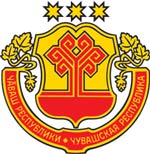 Информационный бюллетеньВестникЯльчикского сельского поселенияЯльчикского районаЧувашской РеспубликиУтвержден Решением Собрания депутатов Яльчикского сельского поселения Яльчикского районаЧувашской Республики от  01.02.2008 г. № 2/4-сЧёваш РеспубликиЕлч.к район.Елч.к ял поселений.н администраций.ЙЫШЁНУ2021 =. апрелен 02-м.ш. № 29Елч.к ял.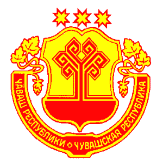 Чувашская РеспубликаЯльчикский районАдминистрацияЯльчикского сельского поселенияПОСТАНОВЛЕНИЕ«02» апреля 2021 г. № 29село ЯльчикиЧёваш РеспубликиЕлч.к район.Елч.к		ял поселений.н администраций.ЙЫШЁНУ2021 =.  апрел.н 02-м.ш. № 30 Елч.к ял.Чёваш РеспубликиЕлч.к район.Елч.к		ял поселений.н администраций.ЙЫШЁНУ2021 =.  апрел.н 02-м.ш. № 30 Елч.к ял.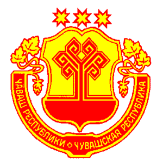 Чувашская РеспубликаЯльчикский районАдминистрацияЯльчикского сельского поселенияПОСТАНОВЛЕНИЕ02 апреля  . № 30 село ЯльчикиЧувашская РеспубликаЯльчикский районАдминистрацияЯльчикского сельского поселенияПОСТАНОВЛЕНИЕ02 апреля  . № 30 село ЯльчикиЧувашская РеспубликаЯльчикский районАдминистрацияЯльчикского сельского поселенияПОСТАНОВЛЕНИЕ02 апреля  . № 30 село Яльчики№ ппНаименование мероприятияСроки реализацииОтветственныйисполнитель12341.Представление в финансовый отдел администрации Яльчикского района справок об изменении сводной бюджетной росписи бюджета Яльчикского сельского поселения Яльчикского района, справок об изменении бюджетной росписи главного распорядителя средств бюджета Яльчикского сельского поселения Яльчикского района и предложений по уточнению показателей кассового плана исполнения бюджета Яльчикского сельского поселения Яльчикского района на 2021 год и на плановый пероид 2022 и 2023 годовне позднее 02 апреля 2021 г.Муниципальное казенное учреждение "Центр финансового и ресурсного обеспечения Яльчикского района Чувашской Республики"2.Внесение изменений в сводную бюджетную роспись бюджета Яльчикского сельского поселения Яльчикского района на 2021 год и на плановый период 2022 и 2023 годовне позднее 05 апреля2021 г. Финансовый отдел администрации Яльчикского района 3.4.Представление в финансовый отдел администрации Яльчикского района уточненных бюджетных смет Яльчикского сельского поселения Яльчикского района на 2021 год и на плановый период 2022 и 2023 годов Внесение изменений в муниципальные программы Яльчикского сельского поселения Яльчикского района в целях их проведения в соответствии с Решением Собрания депутатов Яльчикского сельского поселения Яльчикского района от 23 марта 2021г. №2/2 «О внесении изменений в Решение Собрания депутатов Яльчикского сельского поселения Яльчикского района «О бюджете Яльчикского сельского поселения Яльчикского района на 2021 год и на плановый период 2022 и 2023 годов» (далее - Решение о бюджете)не позднее 07 апреля 2021 г.в течение трех месяцев со дня вступления в силу Решения о бюджетеМуниципальное казенное учреждение "Центр финансового и ресурсного обеспечения Яльчикского района Чувашской Республики"Администрация Яльчикского сельского поселения Яльчикского района, отдел экономики, имущественных и земельных отношений администрации Яльчикского района